ENGLESKI JEZIK - DRUGI RAZRED – 14. SAT (5. 5. 2020.)UDŽBENIK str. 64-65, CD44, 45:  Pratite priču ''Tracy's Clothes, Luke's Clothes''IGRAJ: Odjeća -   https://wordwall.net/resource/913947/engleski-jezik/clothes-dip-2 		           https://learningapps.org/display?v=p2drjhvzj20		           https://learningapps.org/display?v=pxxriq5qc20IGRAJ: Boje -       https://learningapps.org/display?v=p9ihfg90c20 RADNA str. 66. 1. Spoji nazive i odjeću.		        2. Obojaj odjeću.		        3. Napiši rečenice. Koja boja je odjeća.BILJEŽNICA:  Napišite ove riječi u bilježnicu i prevodi. Npr.CLOTHES - ODJEĆAbikini – kupaće za cure		cap – kapa			flippers – perajejjacket – jakna			jeans – traperice		mask – maska za ronjenjesandals – sandale			T-shirt . ajica kratkih rukava	shorts – kratke hlaćePOŠALJITE radnu str. 66 i bilježnicu na moj privatni WhatsApp broj ili email adresu melinda.tupek@skole.hr.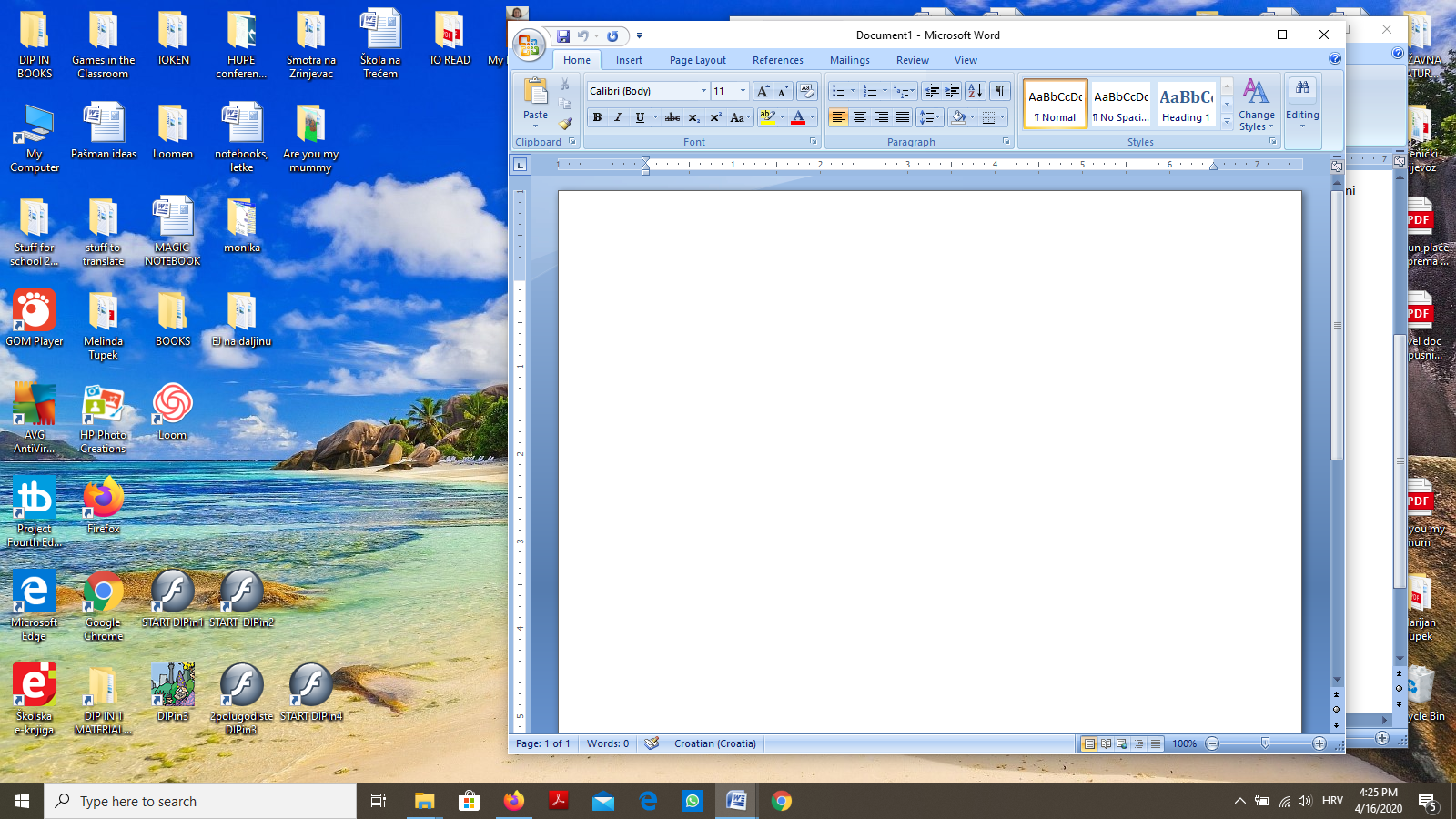 IGRAJ:            Odite na DIP IN 2 i dva puta kliknite na plavi START gumb. Odite na UNIT 3 (smeđi) i igraj igru (COLOUR THEIR CLOTHES).  Slušaj, čitaj i obojaj njihovu odjeću po uputama.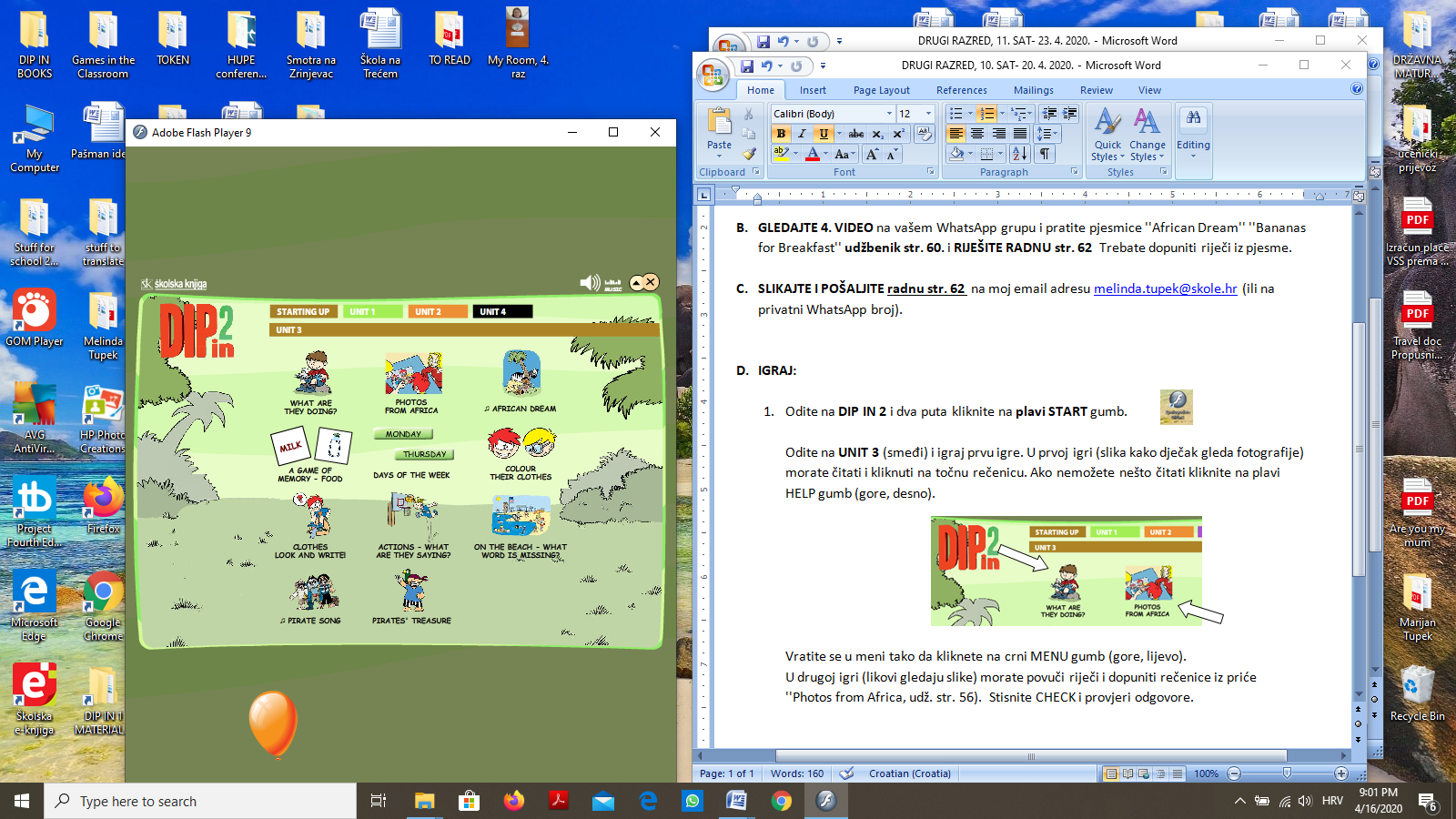 